Технологическая карта по русскому языку 2 класс на тему «Текст»Автор: Сивова Надежда Романовна, Гордеева Ирина НиколавенаНаселенный пункт: Свердловская область, г. Нижний ТагилОбразовательное учреждение: НТГСПИ  филиал РГППУ.Краткая аннотация: дистанционный урок русского языка во 2 классе на тему «Текст» с применением ЭОР предполагает изучение учебного материала по заданной теме, при помощи дистанционного занятия с учителем в режиме видеоконференции.Предмет: русский языкКласс: 2Тема: Текст Тип урока: комбинированныйФорма урока: урок с использованием дистанционных образовательных технологий.Необходимое оборудование и материалы для дистанционного урока: компьютер (ноутбук) с доступом в ИнтернетТребования к уровню ИКТ компетентности обучающихся: умение переходить на сайт через ссылки, умение работать на платформе видеосвязи Zoom.Цель урока: формирование понятия текст, знакомство с его основными признаками. Задачи урока:Образовательные: Познакомить с понятием текст.Научить отличать текст от набора слов и несвязных между собой предложений.Способствовать умению определять тему текста и давать тексту заголовок.Развивающие: Развивать умение обосновывать свою точку зрения и задавать вопросы. Развивать умение коммуникативных навыков на  платформе видеосвязи Zoom.Развивать умение грамотно строить высказывания в устной и письменной форме.Воспитательные:Воспитывать интерес к изучаемому предмету.Регулятивные УУД:- обеспечить условия для развития умений самостоятельно формулировать тему и цель урока;- способствовать развитию рефлексивных навыков, навыков работы по составленному плану;Познавательные УУД:- способствовать развитию умений учащихся обобщать полученные знания, проводить анализ, синтез, сравнения, формулировать выводы о значении местоимений в тексте;- обеспечить условия для развития умений и навыков работы с источниками учебной информацииКоммуникативные УУД:- обеспечить условия для развития умений грамотно, четко, точно и аргументировано выражать свои мысли, делая выводы по уроку;- способствовать развитию волевых качеств учащихся при работе;Список источников:1.  https://znayka.cc/uchebniki/2-klass/russkij-yazyk-2-klass-uchebnik-v-2-ch-chast-1-kanakina-v-p-goretskij-v-g/  Русский язык. 2 класс. Учебник в 2 ч. Часть 1. Канакина В.П., Горецкий В.Г.Ход урока№Этапы урокаДеятельность учителяДеятельность ученика1.Организационно-мотивационный этап.-Здравствуйте ребята, я рада приветствовать вас на уроке. Сегодня он будет проходить в таком необычном формате на  платформе видеосвязи Zoom. Я рада, что все справились и перешли по ссылке на конференцию. Для начала давайте проверим, у всех ли  исправны камеры и микрофоны. Есть ли на Ваших столах учебник, тетрадь,  ручка. Давайте откроем тетради, запишем число, классная работа.Внимательно посмотрите на слайд. Что объединяет все эти слова?Какие буквы пропущены в словах?Верно, это буква О. Вот мы с Вами и определили, какую букву пропишем на минутке чистописания.Спишите в два столбика названия птиц и звуки, которые они издают. Соедините слова из противоположных столбиков так, чтобы звук соответствовал той птице, которая его издаёт.Приветствие учителя. Проверка оборудования.Проверка наличия необходимого для занятия учебного материала. Дают учителю обратную связь.2.Самоопределение к деятельностиОбратите внимание на следующее задание.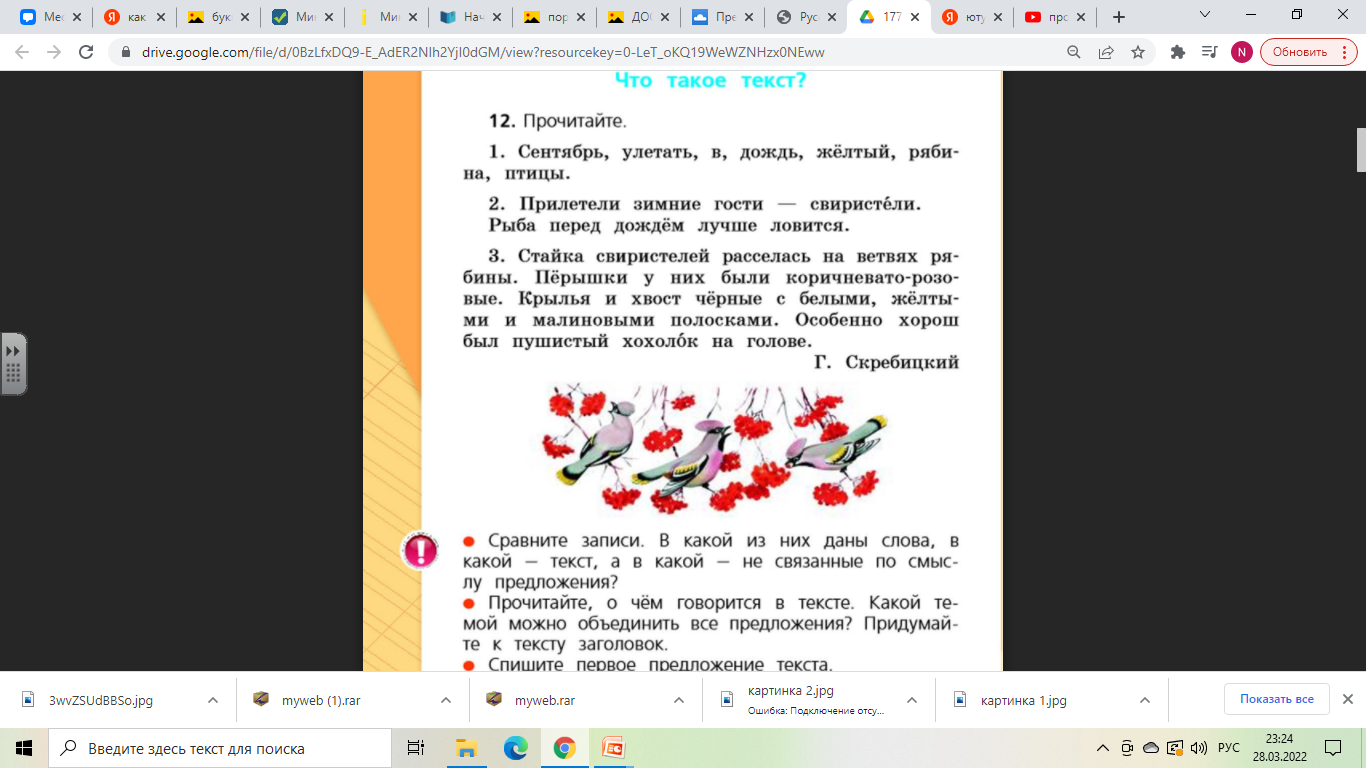 Сравните записи. В какой из них даны слова, в какой-текст, а в какой – не связные по смыслу предложения? Прочитайте, о чём говорится в тексте. Какой темой можно объединить все предложения? Придумайте к тексту заголовок.Спишите первое предложение. Давайте проведем самопроверку. «!» — молодец, внимательно и аккуратно списал.«+» — нужно еще постараться, есть ошибка или работа небрежная.«—» — у тебя не получилось списать без ошибок. Мы с Вами успешно справились с заданием. Давайте попробуем определить тему и цель урока. Как Вы думаете, о чём Мы сегодня с Вами будем говорить?Тема урока: Текст.Цель: Узнать, что такое текст. Его основные особенности. Выполняют задание.Отвечают на вопросы.Определяют тему урока.3.Учебно-познавательная деятельность Определите внимание на определение, его прочитает нам Надя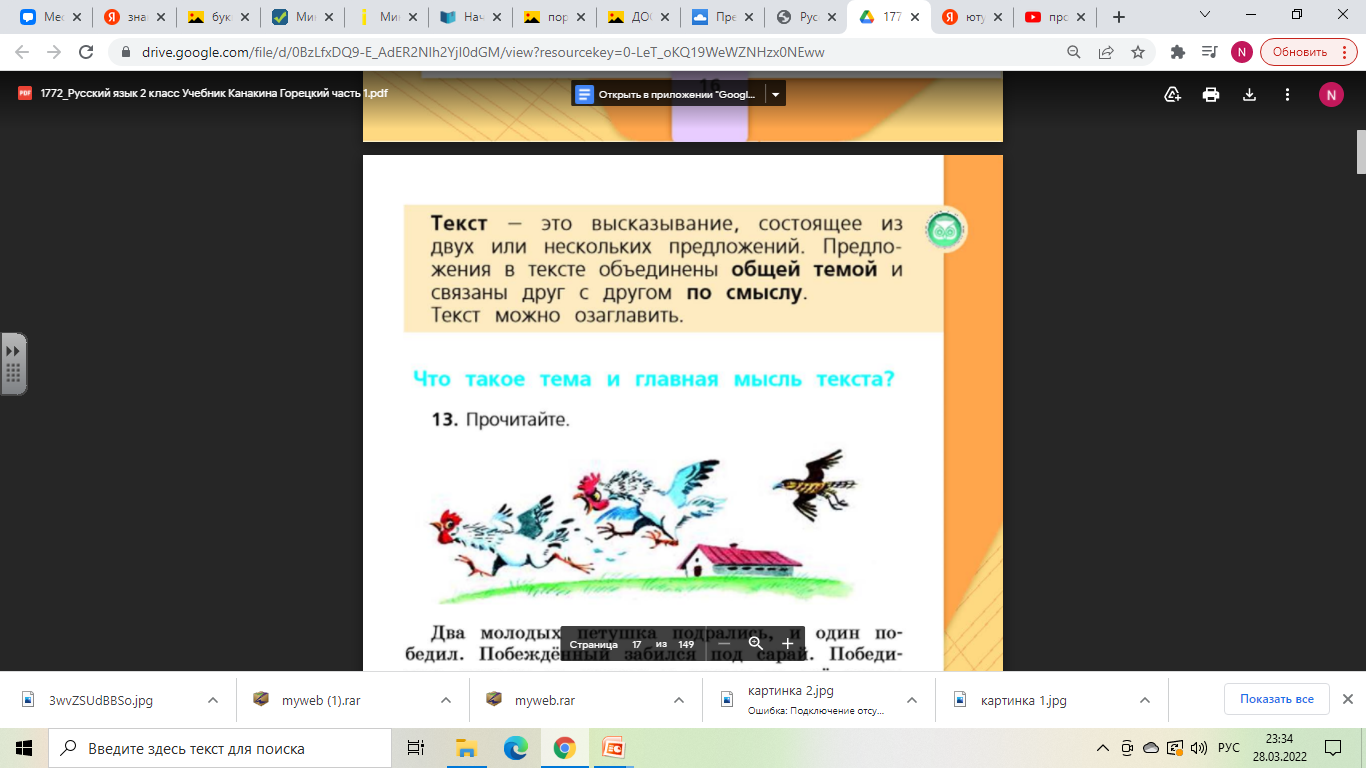 Как вы поняли, что такое текст?Чем объединены предложения в тексте?Все верно.Перейдем к выполнению следующего занятия 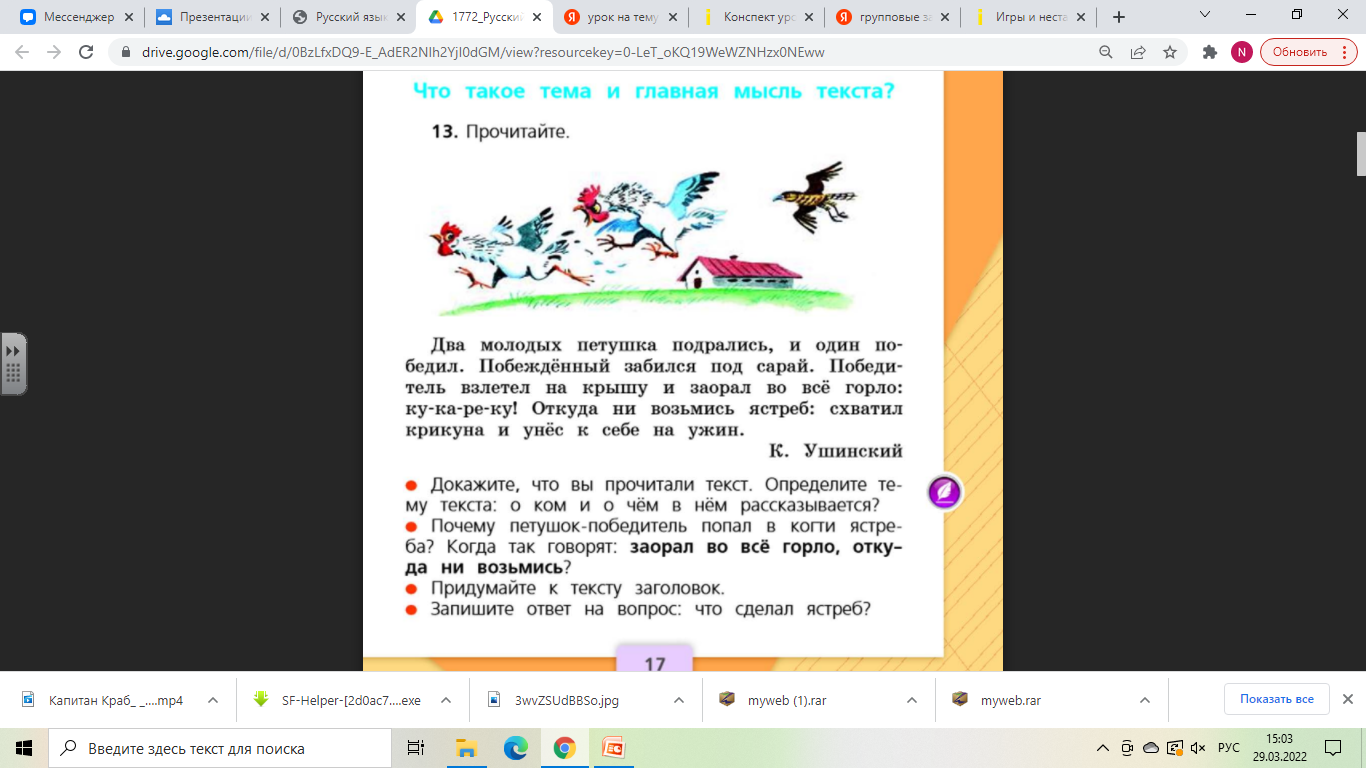  Как вы уже поняли в тексте есть тема и главная мысль. Катя прочитай 2 правила со страницы 18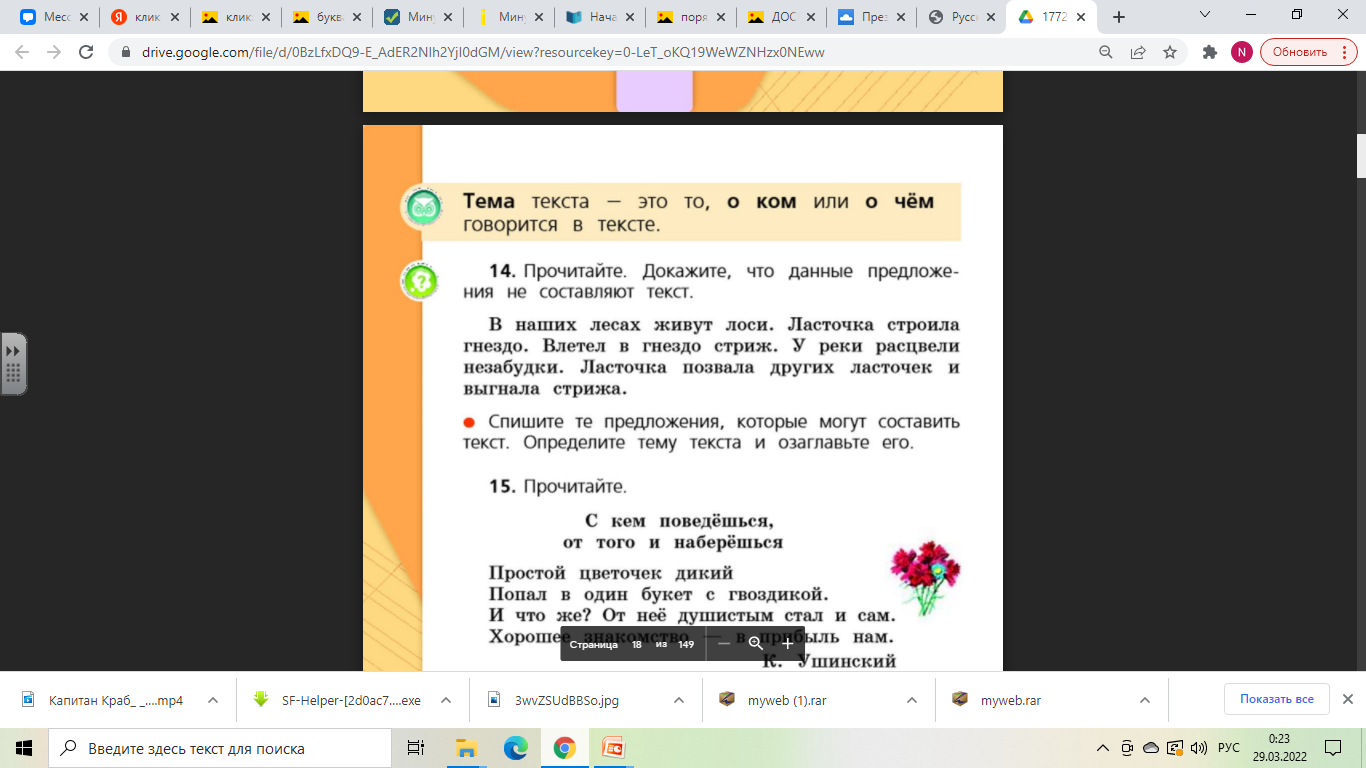 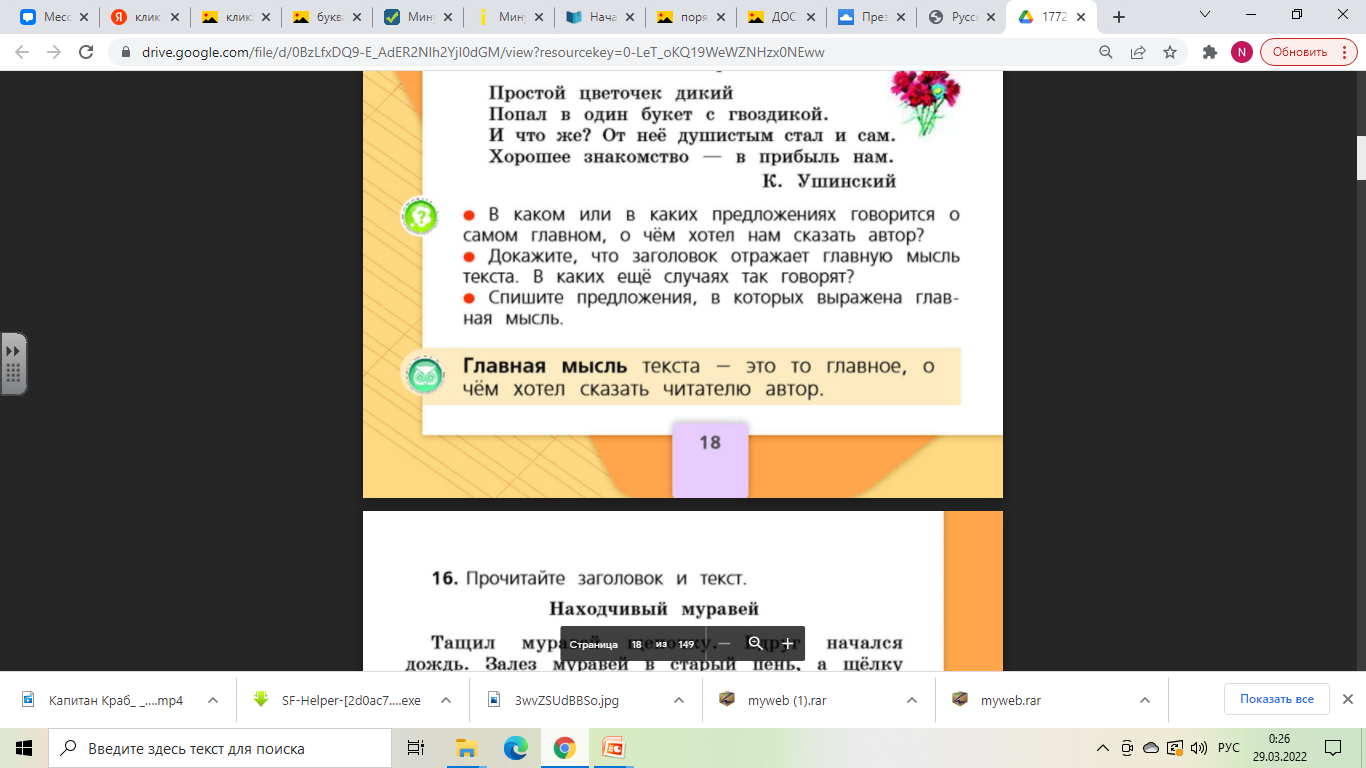 Давайте закрепим правило и выполним следующее упражнение.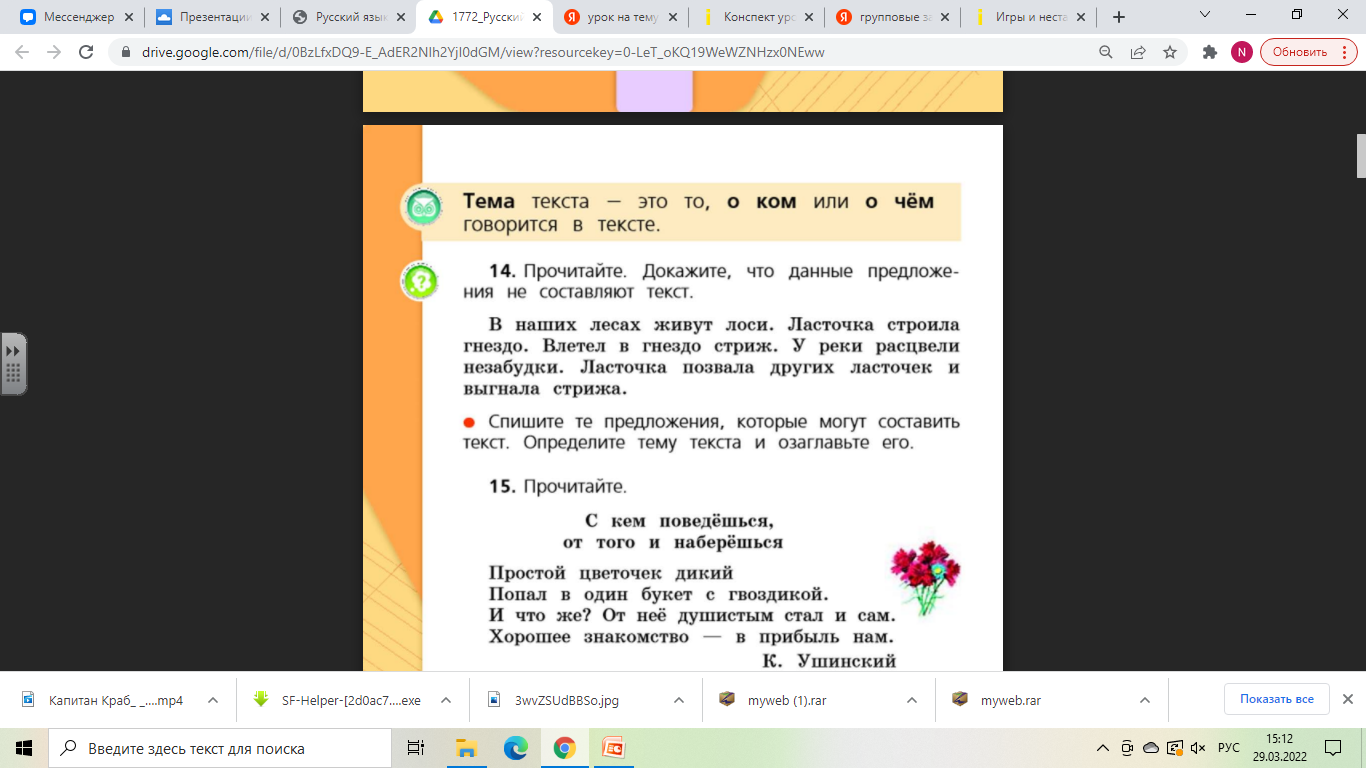 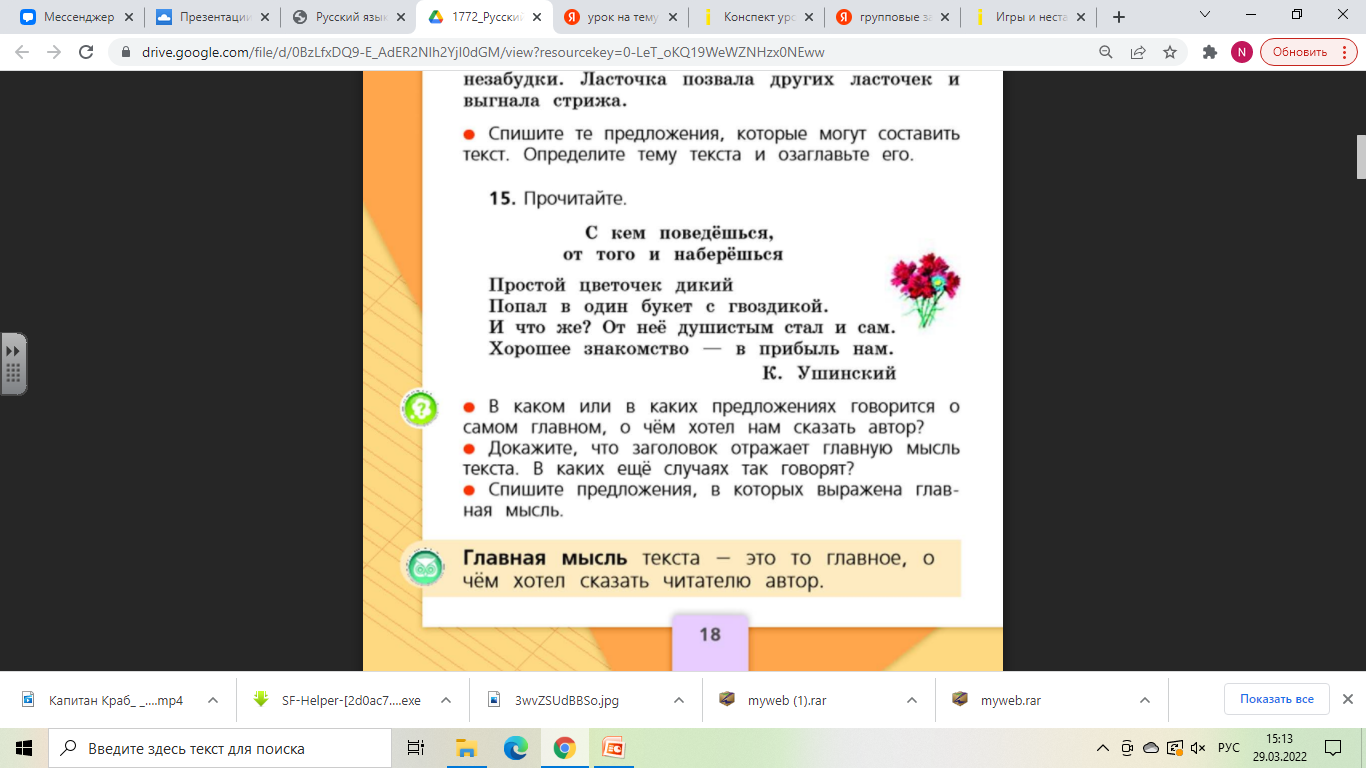  Читают правила.Отвечают на вопросы. Выполняют задание.4.Физкультминутка Физкультминутка Физкультминутка 6.Закрепление и проверка полученных знаний.Самое время проверить и закрепить полученные знания.  Для этого мы выполним следующее упражнение.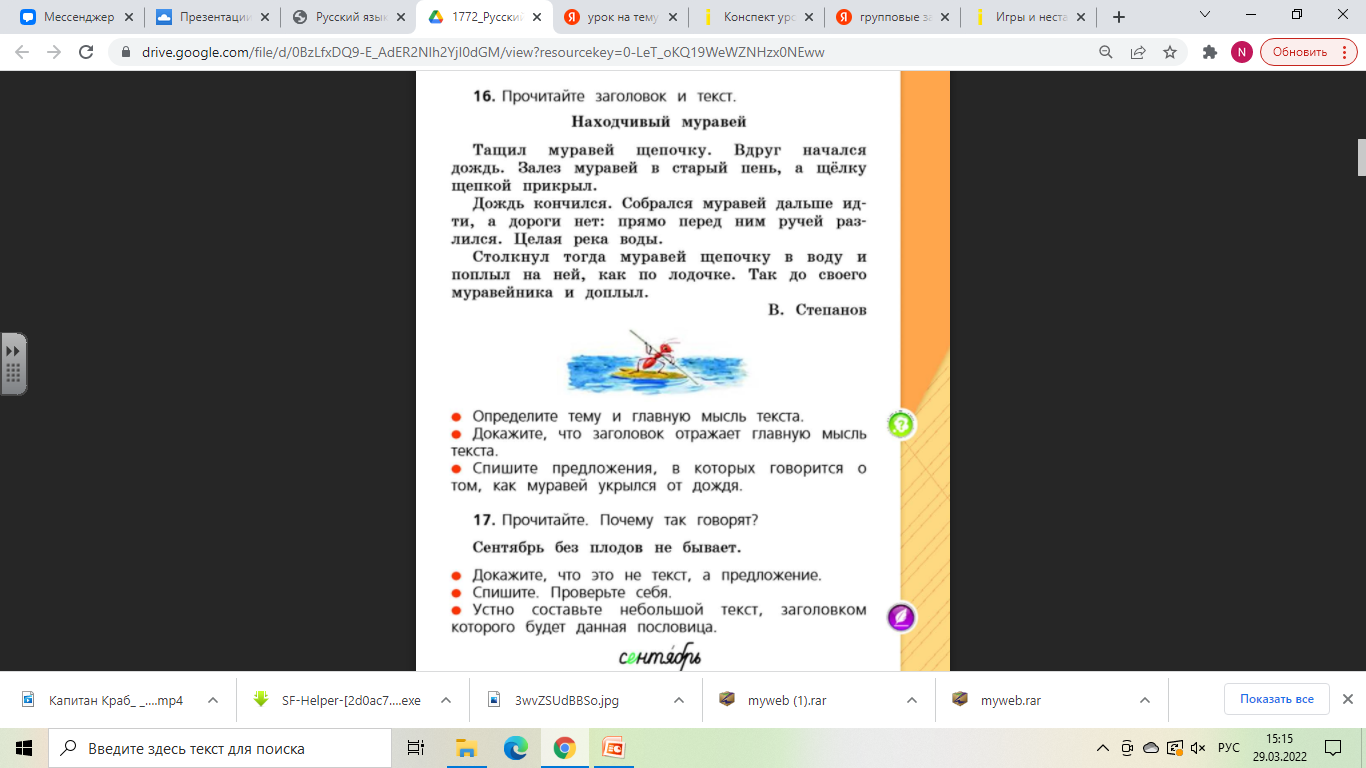 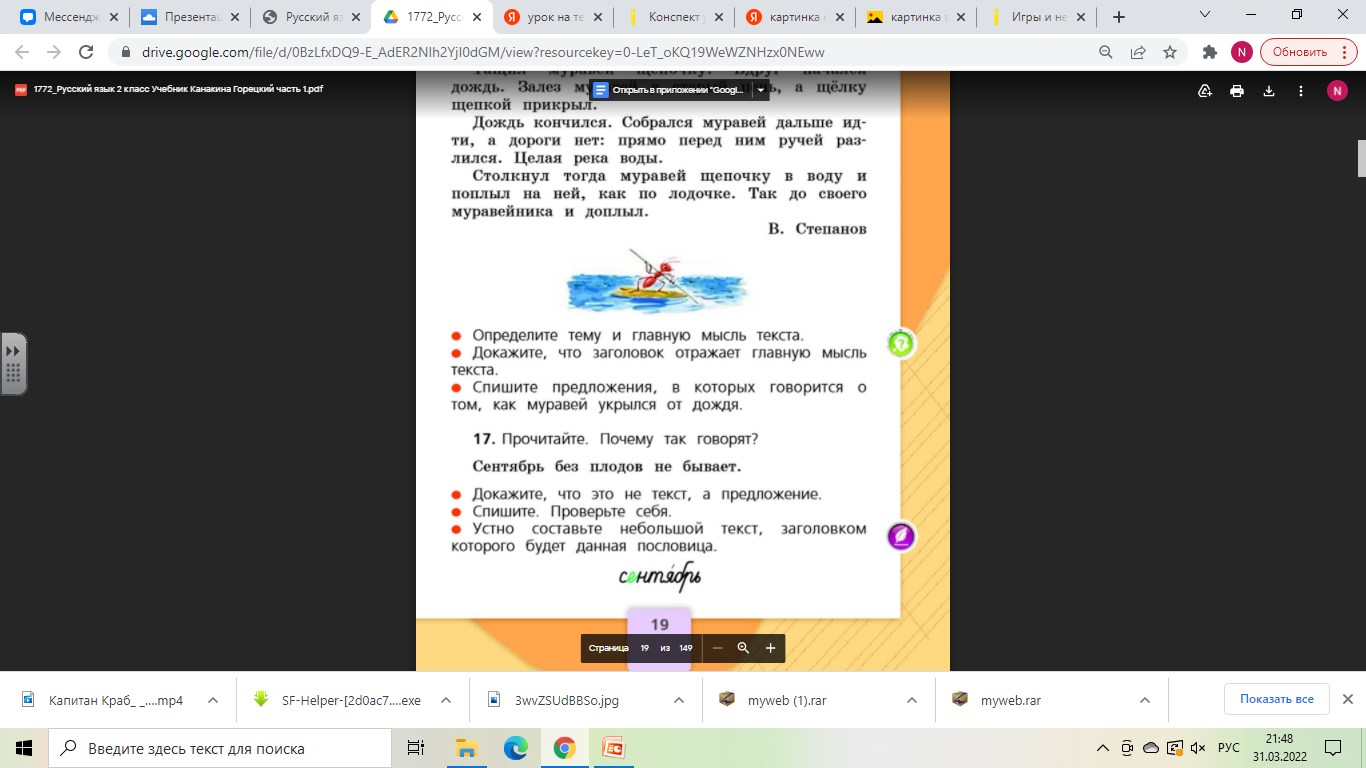 Самостоятельно выполняют задание, проверяют, анализируют.8.Итог урока. Рефлексия.Вот и подошел к концу наш урок. Давайте оценим работу. Если у вас все получилось, нарисуйте зеленый смайлик. Если вы допускали ошибки в выполнении заданий, нарисуйте желтый. Если вам не понравился урок, нарисуйте красный смайлик.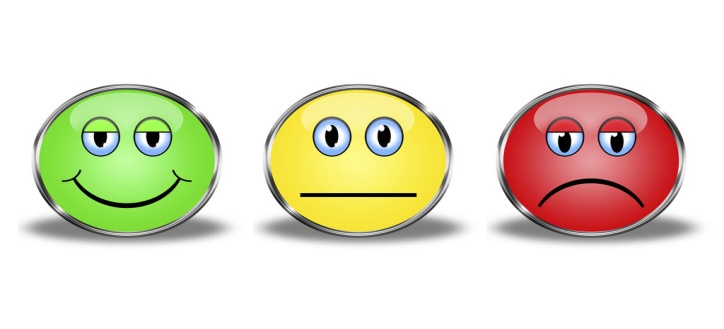 Внимательно рассмотрите картину  Алексея Саврасова «Грачи прилетели». Составть текст из 4-5 предложений, дайте ему заголовок. Оценивают свою работу на уроке, настроение после урока.Записывают домашнее задание.